２０２２年度学校推薦型選抜活動報告書記入の手引き商学部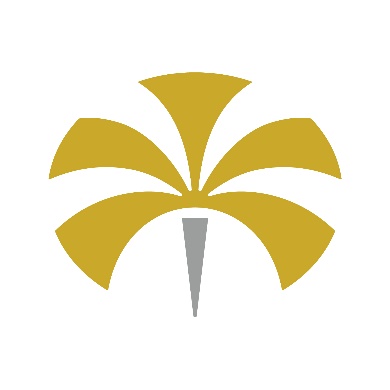 ２０２１年９月大 阪 公 立 大 学１「活動報告書」の記入・提出について・「活動報告書」は、本学所定の様式にて志願者本人が作成してください。（本学所定の様式は募集要項に記載のWebサイトからダウンロード）・パソコン作成の場合、ダウンロードした書式にパソコン等で入力し、白色・Ａ４サイズの用紙に片面印刷してください。（フォントサイズは11ポイント）・自筆の場合、白色・Ａ４サイズの用紙に片面印刷の上、記入してください。・【３】活動を証明する資料については、“３【３】の「添付資料」について”を確認の上、【２】で選択した活動実績について、その活動を証明する資料のコピーを添付してください。・提出されたすべての書類は、返却しません。　　〇【１】の活動実績記入欄については、“２【１】「活動実績」記入上の注意”をよく読み、“４記入例”も参考にして作成してください。　　〇【２】の記述欄については、【１】の活動実績に記入した項目の内、特にアピールしたいものを１つ選んで1000字以内で詳しく記入してください。選択した活動番号及び活動名称も記入してください。２ 【１】「活動実績」記入上の注意・記入対象となる活動は、原則として高等学校等在学中の活動、または、高等学校等入学以前からの継続した活動です。多様な学習、課外活動や学校外での主体的な取り組みのうち、自分の資質や能力を示すと考える活動について、３つ以内で記入してください。・活動の種類には、例えば次のような活動があります。なお、新型コロナウイルス感染症の影響により、大会や発表等が中止・延期となったものについては、準備の過程等を実績とすることができます。高等学校等でおこなった探求学習、学校内の学習・研究発表会、課題研究、ボランティア活動、海外研修・留学、各種資格・検定、学会発表、科学・技術や人文・社会科学系に関する国内外の大会（科学系オリンピック、ロボットコンテスト、弁論大会、ディベート・スピーチ・プレゼンテーションの大会、ビブリオバトル等）への参加・受賞、生徒会・委員会活動、クラブ活動2-1「活動名称」について・活動の正式名称を記入してください。・複数の予選等を経て大会等に出場した場合は、最終的な大会等の名称を記入してください。・部・同好会等における活動の場合は、部・同好会等の名称や部長等の役職も併記してください。・名称が記入欄に収まらない場合は、フォントサイズを小さくしてください。2-2「活動時期・期間」について・活動期間・頻度、大会日程、資格取得日等を記入してください。・複数の予選等を経て大会等に参加した場合は、最終的な大会等の年月を記入してください。2-3「活動の種類」について・活動の分類については、下記を参考に記入してください。「学習関連」「社会貢献」「留学等」「資格・検定」「生徒会・委員会活動」「クラブ活動」「大会等の実績」「その他」2-4「活動概要」について・P３～P６の「３ 記入例」を参考に必要な情報を200字程度で記入してください。・必要な情報が含まれていれば、文字数が少ないことで低い評価になることはありません。３ 【３】の「添付資料」について・【２】で選択した活動実績について、その活動を証明する資料のコピーを「活動報告書」とともに提出してください。原本は不要です。・添付資料には、右上に志願者氏名を記入し、資料が２枚以上ある場合は、ホチキス等でまとめてください。・活動の証明に必要な情報（活動名称、活動時期・期間、志願者の名前、及び活動概要に記入した実績）を含む資料を添付してください。冊子の場合は、該当ページを抜粋してコピーしてください。・英語の資格・検定の証明書については、以下の例を参考にしてコピーを添付してください。・GTEC CBT：“Score Report”または“OFFICIAL SCORE CERTIFICATE”・実用英語技能検定：「合格証明書」（和文）・IELTS：「成績証明書」（“Test Report Form”）・TEAP：「成績表」（“Official Score Report”）※ 写真、氏名、スコアがわかるページのみ・TOEFL iBT：“Test Taker Score Report”（または“Examinee Score Report”）※ 写真、氏名、スコアがわかるページのみ※「Special Home Edition」での受験によるスコアは認めません。・TOEIC L&R：「公式認定証」（“Official Score Certificate”）「活動実績に関する証明書」の利用について・次のような場合には、本学所定の様式を用いて高等学校等が作成したものを、活動実績の証明に利用できます。a. 学内での委員会活動や地域のイベント、芸術活動等のうち、活動実績を証明する資料がない場合b. 活動実績を証明する資料があっても、必要な情報（活動名称、活動時期・期間、志願者の名前、及び活動概要に記入した実績）が不足している場合c. 新型コロナウイルス感染症の影響により、大会や発表等が中止・延期等となったものについて、準備の過程等を実績とする場合・【３】の添付資料について、「活動実績に関する証明書」利用の場合は、「活動報告書」様式内の活動実績に関する証明書利用欄に“有”と記入してください。・様式は、本学Webサイトからダウンロードしてください。https://www.upc-osaka.ac.jp/new-univ/admissions/ug/exam_info/doc.html